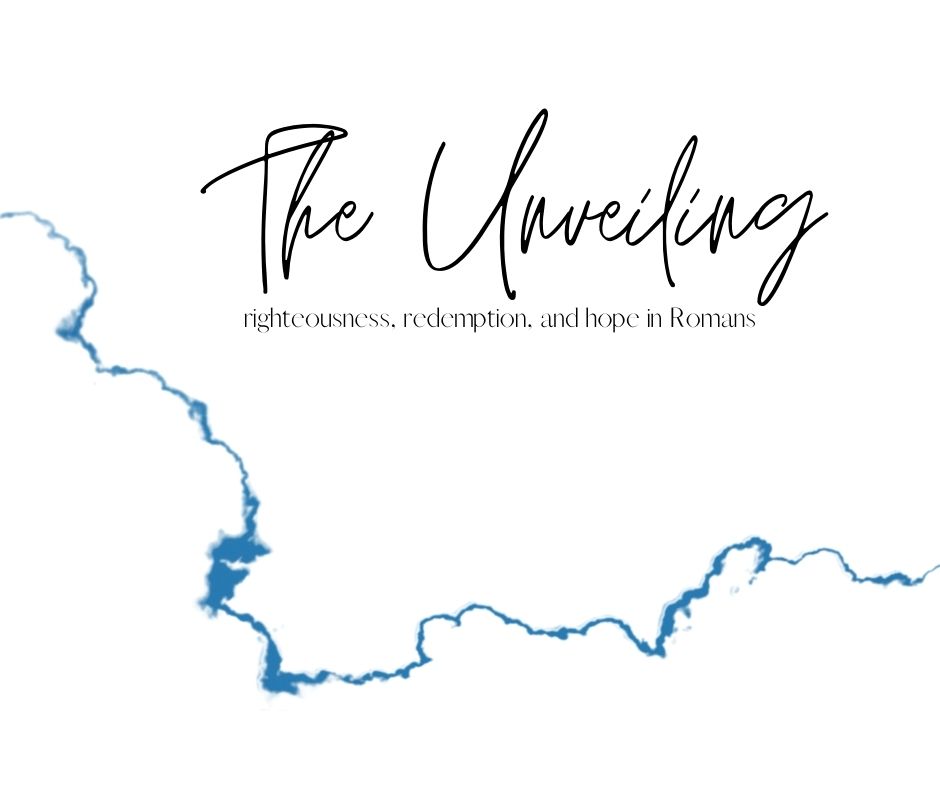 Risen in ChristApril 4, 2021Romans 6:1-14 (ESV)What shall we say then? Are we to continue in sin that grace may abound? 2 By no means! How can we who died to sin still live in it? 3 Do you not know that all of us who have been baptized into Christ Jesus were baptized into his death? 4 We were buried therefore with him by baptism into death, in order that, just as Christ was raised from the dead by the glory of the Father, we too might walk in newness of life.5 For if we have been united with him in a death like his, we shall certainly be united with him in a resurrection like his. 6 We know that our old self[a] was crucified with him in order that the body of sin might be brought to nothing, so that we would no longer be enslaved to sin. 7 For one who has died has been set free[b] from sin. 8 Now if we have died with Christ, we believe that we will also live with him. 9 We know that Christ, being raised from the dead, will never die again; death no longer has dominion over him. 10 For the death he died he died to sin, once for all, but the life he lives he lives to God. 11 So you also must consider yourselves dead to sin and alive to God in Christ Jesus.12 Let not sin therefore reign in your mortal body, to make you obey its passions. 13 Do not present your members to sin as instruments for unrighteousness, but present yourselves to God as those who have been brought from death to life, and your members to God as instruments for righteousness. 14 For sin will have no dominion over you, since you are not under law but under grace.MESSAGE NOTESWhy “let us sin that grace may abound!” is a bad idea…Christ has risen.vv. 9-10We are risen with Christ.We have UNION WITH CHRISTv. 5 “united with him”Baptism represents our spiritual union with Christ. Romans 5:12-21 recap need to understand chapter 6Adam – sin and deathJesus – grace and lifeWe DIED TO SINvv. 6-7We are RAISED TO NEW LIFEThe FUTURE RESURRECTION.v. 5The RESURRECTED LIFE NOW.vv. 4, 8John 10:10; 2 Peter 1:3If the power of sin is broken why do we still sin? The overlap of the agesThe already/not yetHow do we participate in the risen life?CONSIDERv. 11 – contemplate, be mindful, reckon“I’m dead to that!”PRESENTv. 13deliberate and ongoingGOING DEEPERWe want to encourage you to invest more time into the book of Romans. Like we said, we won’t be looking at EVERYTHING in Romans but we will be looking at ENOUGH. Here are some ways for you to go deeper into Romans: Pray about what you learned today.If God spoke to you today, find a quite space and take the time to respond to God in prayer.Huddle up with some friends.Join with one of our Home Groups that is going through Romans. Email micah@thecrosspointchurch.ca to learn how to join a group. Do a deeper Bible Study.You can access our Home Group study for the week at thecrosspointchurch.ca/notes. Do the “Deeper in the Word” session for yourself. Read through the entire book of Romans. In fact, we encourage you to do it a few times, in different translations. Not sure what translations to use? Try the NIV, ESV, NLT, NASB, and The Message. If you need more translations of the Bible you can access them here. Watch the Bible Project's "Romans" video on YouTube. Check out the first of two videos here.Read "Paul for Everyone: Romans, Part One" by N.T. Wright as you go through the series. You can order a copy here.  Take the free Biblical Training online course with biblical scholar Douglas Moo. Sign up for the course here. Read and pray through Romans in 31 days. These don't need to be consecutive days! You can find a helpful guide here. 